Задача 1.К узлу С кронштейна, образованного двумя стержнями с шарнирными концами, приложена сосредоточенная сила Р. Найти реакции, возникающие в стержнях АС и ВС и под действием этой силы. Весом стержней пренебречь.Задача 2.Тело прямоугольной или треугольной формы (на схемах оно заштриховано) закреплено при помощи шарнирно-неподвижной опоры А и стержня ВС с шарнирными концами. Найти полную реакцию опоры А и реакцию в стержне ВС, возникающие под действием приложенной к телу силы F. Собственным весом тела и стержня ВС пренебречь.Задача 3.Невесомая балка опирается на опоры А и В и находится под действием вертикальной сосредоточенной силы F вертикальной равномерно распределённой по длине участка балки нагрузки с интенсивностью q и пары сил с моментом М. Найти реакции опор А и В.Задача 4.Горизонтальный стержень жестко защемлён одним концом и нагружен сосредоточенной силой F, наклоненной к горизонту под углом , вертикальной равномерно распределенной нагрузкой с интенсивностью q и парой сил с моментом М. Пренебрегая весом стержня, найти опорные реакции (усилие и момент), возникающие в жестком защемлении (табл. 4 и табл. 8).Задача 5.Стальной стержень ступенчатой формы, жестко закреплённый верхним концом, находится под действием трёх осевых сил F1, F2 и F3. Модуль упругости стали Е равен 2105 МПа. Также дана S – площадь поперечного сечения одной из частей стержня Пренебрегая собственным весом материала стержня, определить:а) нормальные напряжения, возникающие в каждой части стержня;б) полную абсолютную деформацию стержня. Задача 6.Исходя из условия прочности, подобрать площади сечения стержней 1 и 2 кронштейна, если известно, что стержень 1 выполнен из стали с допускаемым напряжением 160 МПа .стержень 2 – из алюминия с допускаемым напряжением 100 МПа.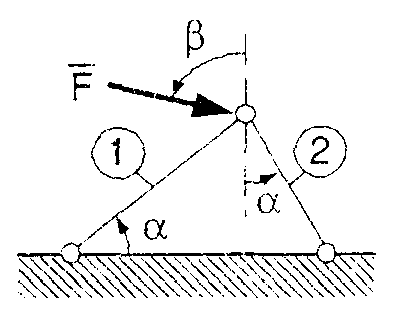 , град60, град0F, кН1а, м1в, м1F, кН1а, м1в, м2c, м2F, кН4q, кН/м4М, кНм3а, м3в, м3, град45F, кН8q, кН/м2М, кНм4F1, кН3F2, кН4F3, кН2l1, м4l2, м5l3, м6S, см211, град45, град30F, кН10